Whanganui City College believes in a Digital Citizenship model for supporting safe and responsible use of the internet in teaching and learning.  An important part of this is that we are able to show others what that responsible use looks like while we are using technology in our learning.We think a good digital citizen is someone who;is a confident and capable user of ICTwill use ICT for learning as well as other activitieswill think carefully about whether the information they see online is truewill be able to speak the language of digital technologiesunderstands that they may experience problems when using technology but can deal with themwill always use ICT to communicate with others in positive ways will be honest and fair in all of their actions using ICT will always respect people’s privacy and freedom of speech onlinewill help others to become a better digital citizens.Because we know this is important for us all, we ask everyone, the staff, students and volunteers working at the school to agree to use the internet and other technologies in a safe and responsible way.If someone cannot agree to act responsibly, or the things that they do mean that other people are being harmed, then we might stop them from using the internet or other technology at school.Student DeclarationI understand that these guidelines for responsible use are to be followed when using any technology while at school or while on any school activity. I am aware that this will include the use of all devices at school including my own.I understand that if I breach this responsible use agreement, I may lose access to school ICT services including the use of the internet, on school owned devices and on any personally owned device used at school.WHANGANUI CITY COLLEGE DIGITAL CITIZEN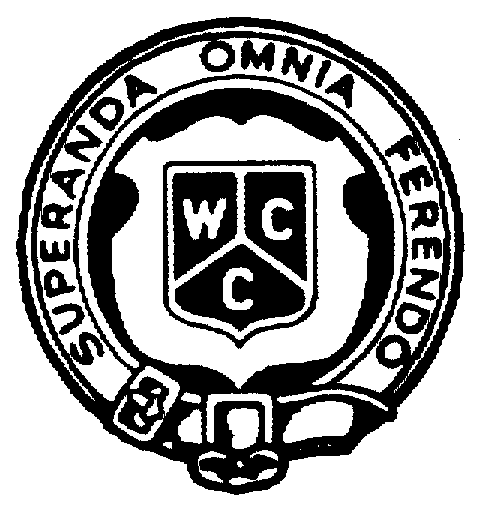 